ma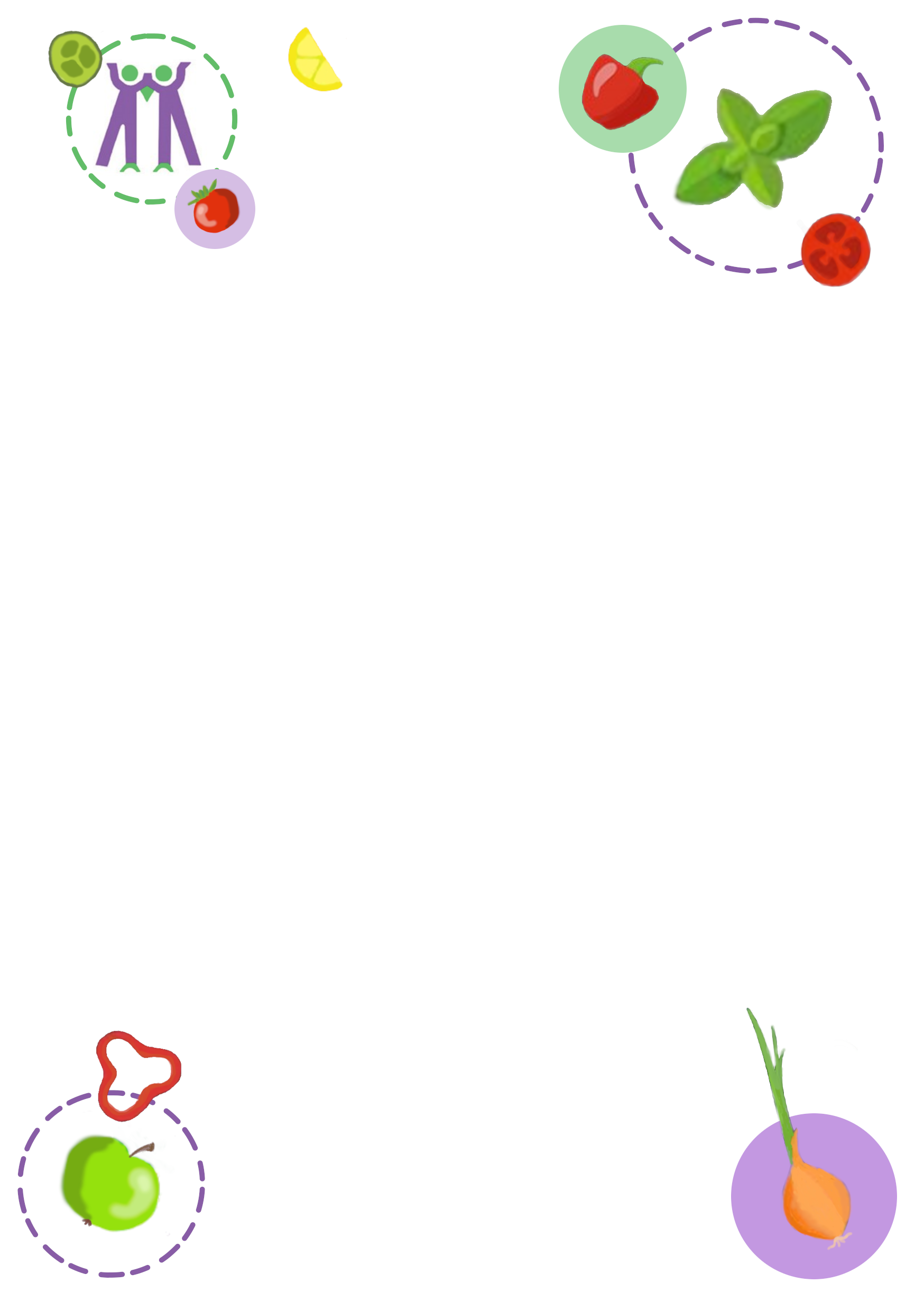 JEDILNIKOd 27. 3. do 31. 3. 2023 Pri kosilu je na razpolago tudi manj sladek napitek ali voda.MALICAKOSILOPonedeljekČrni kruh (1a), maslo-marmelada (7, 12), bela kava (6, 7), jabolkoTorekSredaČetrtekPetekV primeru, da ni mogoče zagotoviti ustreznih živil ali ob poteku drugih dejavnosti na šoli, si pridržujemo pravico do spremembe jedilnika.Popoldansko malico sestavljajo:Kruh (črni, zrnati, koruzni) ali pekovski izdelki (žemlja, kajzerica…), namaz, jogurt ali dodatek(marmelada, med, maslo, ribji namaz, kisla smetana, zelenjava, skuta, sir, salama …), sadje, voda.